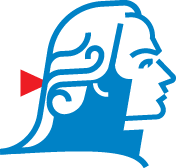 УТВЕРЖДАЮРектор ЯрГУ_______________ А.В. Иванчин«___» ___________ 2024 г.Система качестваПРАВИЛА ПРИЕМА на обучение по образовательным программам среднего профессионального образования Ярославского государственного университета им. П.Г. Демидова на 2024 / 2025 учебный год Издание официальноеСодержаниеПРАВИЛАфедерального государственного бюджетного образовательного учреждения высшего образования «Ярославский государственный университет им. П.Г. Демидова» Система качестваПРАВИЛА ПРИЕМАна обучение по образовательным программам среднего профессионального образования Ярославского государственного университета им. П.Г. Демидова на 2024 / 2025 учебный годУтверждены приказом ЯрГУ от.27.02.2024 № 217 Дата введения 01.03.2024С изменением от 28.05.2024 № 7311. Область применения Настоящие «Правила приема на обучение по образовательным программам среднего профессионального образования Ярославского государственного университета им. П.Г. Демидова на 2024 / 2025 учебный год» (далее – Правила) регламентируют прием граждан Российской Федерации, иностранных граждан, лиц без гражданства, в том числе соотечественников, проживающих за рубежом (далее – граждане, лица, поступающие), на обучение по образовательным программам среднего профессионального образования по профессиям, специальностям среднего профессионального образования (далее – образовательные программы) в Ярославский государственный университет им. П.Г. Демидова (далее – ЯрГУ) за счет бюджетных ассигнований федерального бюджета, бюджетов субъектов Российской Федерации, местных бюджетов, по договорам об образовании, заключаемым при приеме на обучение за счет средств физических и (или) юридических лиц (далее – договор об оказании платных образовательных услуг), а также определяют особенности проведения вступительных испытаний для инвалидов и лиц с ограниченными возможностями здоровья.2. Нормативные ссылкиНастоящие Правила разработаны в соответствии со следующими нормативными документами: Федеральный закон от 29 декабря 2012 г. № 273-ФЗ «Об образовании в Российской Федерации»;Федеральный закон от 25 июля 2002 г. № 115-ФЗ «О правовом положении иностранных граждан в Российской Федерации»;Федеральный закон от 24 мая 1999 г. № 99-ФЗ «О государственной политике Российской Федерации в отношении соотечественников за рубежом»;Приказ Минпросвещения России от 02 сентября 2020 г. № 457 «Об утверждении Порядка приема на обучение по образовательным программам среднего профессионального образования»;Устав федерального государственного бюджетного образовательного учреждения высшего образования «Ярославский государственный университет им. П.Г. Демидова» (далее – Устав ЯрГУ);ЯрГУ-СК-МИ-4.2-01-2009 «Нормативная документация. Порядок разработки, структура, оформление и введение в действие», утвержденная приказом ректора ЯрГУ от 30 марта 2009 г. № 145.3. Общие положения3.1 В ЯрГУ для обучения по образовательным программам среднего профессионального образования за счет средств федерального бюджета, бюджетов субъектов Российской Федерации, местных бюджетов, по договорам об образовании, заключаемым при приеме на обучение за счет средств физических и (или) юридических лиц (далее – договор об оказании платных образовательных услуг) принимаются граждане Российской Федерации, лица без гражданства, соотечественники, проживающие за рубежом, а также иностранные граждане.3.2 Прием в ЯрГУ для обучения по образовательным программам осуществляется по заявлениям лиц, имеющих основное общее или среднее общее образование.ЯрГУ осуществляет обработку полученных в связи с приемом персональных данных поступающих в соответствии с требованиями законодательства Российской Федерации в области персональных данных.3.3 Количество граждан, принимаемых на первый курс ЯрГУ по образовательным программам среднего профессионального образования для обучения за счет средств федерального бюджета, бюджетов субъектов Российской Федерации, местных бюджетов, и структура их приема определяются в пределах государственных заданий (контрольных цифр приема), устанавливаемых ежегодно Министерством просвещения Российской Федерации, Министерство образования Ярославской области.Прием на обучение по образовательным программам за счет бюджетных ассигнований федерального бюджета, бюджетов субъектов Российской Федерации и местных бюджетов является общедоступным.3.4 Сверх установленного количества мест приема, финансируемых за счет средств федерального бюджета, бюджетов субъектов Российской Федерации, местных бюджетов, ЯрГУ осуществляет прием граждан на основе договоров с оплатой стоимости обучения.3.5 Поступающий и его родители (законные представители) имеют право ознакомиться с лицензией на право ведения образовательной деятельности, свидетельством о государственной аккредитации ЯрГУ по каждой из специальностей, дающим право на выдачу документа государственного образца о среднем профессиональном образовании, образовательными программами среднего профессионального образования, реализуемыми ЯрГУ, и другими документами, регламентирующими организацию образовательного процесса и работу приемной комиссии, а также с Уставом ЯрГУ. Факт ознакомления абитуриента с данными документами фиксируется в заявлении абитуриента и заверяется его личной подписью.3.6 При приеме ЯрГУ обеспечивает соблюдение прав граждан в области образования, установленных законодательством Российской Федерации, гласность и открытость работы приемной комиссии, объективность оценки способностей и склонностей поступающих, доступность руководства приемной комиссии на всех этапах проведения приема.4. Информирование поступающих4.1 С целью ознакомления поступающего и его родителей (законных представителей) с Уставом ЯрГУ, лицензией на право ведения образовательной деятельности, свидетельством о государственной аккредитации по каждой из специальностей, дающим право на выдачу документа государственного образца о среднем профессиональном образовании, образовательными программами, и другими документами, регламентирующими организацию образовательного процесса и работу приемной комиссии, ЯрГУ обязан разместить указанные документы на своем официальном сайте.4.2 Приемная комиссия на официальном сайте ЯрГУ и информационном стенде приемной комиссии до начала приема документов размещает следующую информацию:4.3.1 Не позднее 1 марта текущего года:- правила приема в ЯрГУ;- условия приема на обучение по договорам об оказании платных образовательных услуг;- перечень специальностей, по которым ЯрГУ объявляет прием в соответствии с лицензией на осуществление образовательной деятельности (с указанием форм обучения (очная, заочная) (Приложение А);- требования к уровню образования, которое необходимо для поступления (основное общее или среднее общее образование);- перечень вступительных испытаний;- информацию о формах проведения вступительных испытаний;- особенности проведения вступительных испытаний для инвалидов и лиц с ограниченными возможностями здоровья;- информацию о необходимости (отсутствии необходимости) прохождения поступающими обязательного предварительного медицинского осмотра (обследования).4.3.2 Не позднее 1 июня текущего года:- общее количество мест для приема по каждой специальности, в том числе по различным формам обучения;- количество мест, финансируемых за счет бюджетных ассигнований федерального бюджета, бюджетов субъектов Российской Федерации, местных бюджетов по каждой специальности, в том числе по различным формам обучения;- количество мест по каждой специальности по договорам об оказании платных образовательных услуг, в том числе по различным формам обучения;- правила подачи и рассмотрения апелляций по результатам вступительных испытаний;- информацию о наличии общежития и количестве мест в общежитиях, выделяемых для иногородних поступающих;- образец договора об оказании платных образовательных услуг.4.4 В период приема документов приемная комиссия ежедневно размещает на официальном сайте ЯрГУ и информационном стенде приемной комиссии сведения о количестве поданных заявлений по каждой специальности с выделением форм получения образования (очная, заочная).Приемная комиссия ЯрГУ обеспечивает функционирование специальных телефонных линий и раздела сайта ЯрГУ для ответов на обращения, связанные с приемом граждан на обучение в ЯрГУ.5. Прием документов5.1 Прием в ЯрГУ по образовательным программам проводится по личному заявлению граждан. Прием документов на первый курс начинается 20 июня текущего года.Прием заявлений в ЯрГУ на очную форму обучения осуществляется до 15 августа текущего года, а при наличии свободных мест по образовательным программам среднего профессионального образования прием документов продлевается до 25 ноября текущего года.Прием заявлений у лиц, поступающих для обучения по образовательным программам по специальностям, требующим у поступающих определенных творческих способностей, физических и (или) психологических качеств, осуществляется до 10 августа текущего года. Срок приема заявлений в ЯрГУ на заочную форму получения среднего профессионального образования устанавливается до 31 августа текущего года, а при наличии свободных мест прием документов продлевается до 25 ноября текущего года.5.2 Заявление о приеме, а также необходимые документы, поступающий подает одним из следующих способов:а) лично;б) направляет через операторов почтовой связи общего пользования (далее – по почте);в) в электронной форме с использованием функционала федеральной государственной информационной системы «Единый портал государственных и муниципальных услуг (функций)» (далее – ЕПГУ) или электронной информационной системы ЯрГУ.Документы, направленные абитуриентом по почте, принимаются при их поступлении не позднее 15 августа текущего года. Документы направляются поступающим по почте заказным письмом с уведомлением и описью вложения. Уведомление и заверенная опись вложения являются основанием подтверждения приема документов поступающего.5.3 При подаче заявления (на русском языке) о приеме в ЯрГУ на обучение по образовательным программам среднего профессионального образования поступающий предъявляет:оригинал или копию документов, удостоверяющих его личность, гражданство, кроме случаев подачи заявления с использованием функционала федеральной государственной информационной системы «Единый портал государственных и муниципальных услуг (функций)» (далее – ЕПГУ);оригинал или копию документа об образовании и (или) документа об образовании и о квалификации, кроме случаев подачи заявления с использованием функционала ЕПГУ; оригинал или копию документа, подтверждающего право преимущественного или первоочередного приема в соответствии с частью 4 статьи 68 Федерального закона 
«Об образовании в Российской Федерации», кроме случаев подачи заявления с использованием функционала ЕПГУ; в случае подачи заявления с использованием функционала ЕПГУ: копию документа об образовании и (или) документа об образовании и о квалификации или электронный дубликат документа об образовании и (или) документа об образовании и о квалификации, созданный уполномоченным должностным лицом многофункционального центра предоставления государственных и муниципальных услуг и заверенный усиленной квалифицированной электронной подписью уполномоченного должностного лица многофункционального центра предоставления государственных и муниципальных услуг, копию документа, подтверждающего право преимущественного или первоочередного приема в соответствии с частью 4 статьи 68 Федерального закона «Об образовании в Российской Федерации»; 4 фотографии, кроме случаев подачи заявления с использованием функционала ЕПГУ. Поступающие помимо указанных документов вправе предоставить оригинал или копию документов, подтверждающих результаты индивидуальных достижений, а также копию договора о целевом обучении, заверенную заказчиком целевого обучения, или незаверенную копию указанного договора с предъявлением его оригинала.При необходимости создания специальных условий при проведении вступительных испытаний инвалиды и лица с ограниченными возможностями здоровья – дополнительно документ, подтверждающий инвалидность или ограниченные возможности здоровья, требующие создания указанных условий.5.4 В заявлении поступающим указываются следующие обязательные сведения:фамилия, имя и отчество (последнее – при наличии); дата рождения; реквизиты документа, удостоверяющего его личность, когда и кем выдан; страховой номер индивидуального лицевого счета в системе индивидуального (персонифицированного) учета (номер страхового свидетельства обязательного пенсионного страхования) (при наличии); о предыдущем уровне образования и документе об образовании и (или) документе об образовании и о квалификации, его подтверждающем; отнесение к лицам, которым предоставлено право преимущественного или первоочередного приема в соответствии с частью 4 статьи 68 Федерального закона «Об образовании в Российской Федерации»; специальность (специальности) или профессия (профессии), для обучения по которым он планирует поступать в образовательную организацию, с указанием условий обучения и формы обучения (в рамках контрольных цифр приема, мест по договорам об оказании платных образовательных услуг); нуждаемость в предоставлении общежития; необходимость создания для поступающего специальных условий при проведении вступительных испытаний в связи с его инвалидностью или ограниченными возможностями здоровья. В заявлении также фиксируется факт ознакомления (в том числе через информационные системы общего пользования) с копиями лицензии на осуществление образовательной деятельности, свидетельства о государственной аккредитации образовательной деятельности по образовательным программам и приложения к ним или отсутствия копии указанного свидетельства. Факт ознакомления заверяется личной подписью поступающего. Подписью поступающего заверяется также следующее: согласие на обработку полученных в связи с приемом в образовательную организацию персональных данных поступающих; факт получения среднего профессионального образования впервые; ознакомление с уставом образовательной организации, лицензией на осуществление образовательной деятельности, свидетельством о государственной аккредитации, образовательными программами и другими документами, регламентирующими организацию и осуществление образовательной деятельности, права и обязанности обучающихся; ознакомление (в том числе через информационные системы общего пользования) с датой предоставления оригинала документа об образовании и (или) документа об образовании и о квалификации. В случае представления поступающим заявления, содержащего не все сведения, предусмотренные настоящим пунктом, и (или) сведения, не соответствующие действительности, образовательная организация возвращает документы поступающему. 5.5 На каждого поступающего заводится личное дело, в котором хранятся все сданные документы, включая документы, представленные с использованием функционала ЕПГУ или электронной информационной системы ЯрГУ. Поступающему при личном представлении документов выдается расписка о приеме документов. 5.6 ЯрГУ осуществляет проверку достоверности сведений, указанных в заявлении о приеме, и соответствия действительности поданных электронных образов документов. При проведении указанной проверки приемная комиссия вправе обращаться в соответствующие государственные информационные системы, государственные (муниципальные) органы и организации.Поступающие, представившие в приемную комиссию ЯрГУ заведомо подложные документы, несут ответственность, предусмотренную законодательством Российской Федерации.5.7 По письменному заявлению поступающие имеют право забрать оригинал документа об образовании и (или) документа об образовании и о квалификации и другие документы, представленные поступающим. Документы возвращаются в течение следующего рабочего дня после подачи заявления.6. Вступительные испытания6.1 Вступительные испытания проводятся для специальности 35.02.12 Садово-парковое и ландшафтное строительство в письменной форме и в виде собеседования.Вступительное испытание, проводимое в форме собеседования, оформляется протоколом, в котором фиксируются вопросы к поступающему и комментарии экзаменаторов.Результаты вступительных испытаний оцениваются по зачетной системе. Успешное прохождение вступительных испытаний подтверждает наличие у поступающих определенных творческих способностей.Особенности проведения вступительных испытаний для инвалидов и лиц с ограниченными возможностями здоровья определяются в соответствии с действующим законодательством.7. Общие правила подачи и рассмотрения апелляций7.1 По результатам вступительного испытания поступающий имеет право подать в апелляционную комиссию письменное заявление о нарушении, по его мнению, установленного порядка проведения испытания и (или) несогласии с его результатами (далее – апелляция).7.2 Рассмотрение апелляции не является пересдачей вступительного испытания. 
В ходе рассмотрения апелляции проверяется только правильность оценки результатов сдачи вступительного испытания.7.3 Порядок подачи и рассмотрения апелляций установлен Положением об апелляционных комиссиях ЯрГУ. 8. Зачисление в состав студентов8.1 Зачисление в ЯрГУ по образовательным программам среднего профессионального образования заканчивается не позднее начала учебных занятий.8.2 Сроки представления оригиналов документов указываются на официальном сайте ЯрГУ и на информационном стенде приемной комиссии.8.3 Поступающий представляет оригинал документа об образовании и (или) документа об образовании и о квалификации, а также документа, подтверждающего право преимущественного или первоочередного приема в соответствии с частью 4 статьи 68 Федерального закона «Об образовании в Российской Федерации» (при наличии), в следующие сроки, установленные ЯрГУ для образовательных программ среднего профессионального образования: для очной формы в рамках контрольных цифр приема – до 15 августа (до 18:00) текущего года; заочной формы, на обучение по договорам об оказании платных образовательных услуг – до 31 августа (до 18:00) текущего года.В случае подачи заявления с использованием функционала ЕПГУ поступающий подтверждает свое согласие на зачисление в образовательную организацию посредством функционала ЕПГУ в сроки, установленные образовательной организацией для представления оригинала документа об образовании и (или) документа об образовании и о квалификации. 8.4 Поступающий, направивший документы по почте, при предоставлении оригиналов документов представляет оригинал того документа, удостоверяющего его личность, копия которого была направлена им по почте.8.5 По истечении сроков представления оригиналов документов об образовании и (или) документов об образовании и о квалификации ректором ЯрГУ издается приказ о зачислении лиц, рекомендованных приемной комиссией к зачислению и представивших оригиналы соответствующих документов, а также в случае подачи заявления с использованием функционала ЕПГУ, подтвердивших свое согласие на зачисление в образовательную организацию посредством функционала ЕПГУ, на основании электронного дубликата документа об образовании и (или) документа об образовании и о квалификации. Приложением к приказу о зачислении является пофамильный перечень указанных лиц. Приказ с приложением размещается на следующий рабочий день после издания на информационном стенде приемной комиссии и на официальном сайте ЯрГУ.Издание приказов о зачислении осуществляется в следующие сроки:а) для очной формы в рамках контрольных цифр приема – 16 августа текущего года;б) для заочной формы, а также на обучение по договорам об оказании платных образовательных услуг – 31 августа текущего года.В случае если численность поступающих, включая поступающих, успешно прошедших вступительные испытания, превышает количество мест, финансовое обеспечение которых осуществляется за счет бюджетных ассигнований федерального бюджета, бюджетов субъектов Российской Федерации и местных бюджетов, ЯрГУ осуществляет прием на обучение по образовательным программам среднего профессионального образования на основе результатов освоения поступающими образовательной программы основного общего или среднего общего образования, указанных в представленных поступающими документах об образовании и (или) документах об образовании и о квалификации, прохождение военной службы по призыву, а также военной службы по контракту, военной службы по мобилизации в Вооруженных Силах Российской Федерации, пребывание в добровольческих формированиях в соответствии с контрактом о добровольном содействии в выполнении задач, возложенных на Вооруженные Силы Российской Федерации, в ходе специальной военной операции на территориях Украины, Донецкой Народной Республики, Луганской Народной Республики, Запорожской области и Херсонской области, результатов индивидуальных достижений, сведения о которых поступающий вправе представить при приеме. 8.6 Лицам, указанным в пунктах 1-13 части 7 статьи 71 Федерального закона 
«Об образовании в Российской Федерации», предоставляется преимущественное право зачисления в ЯрГУ на обучение по образовательным программам среднего профессионального образования при условии успешного прохождения вступительных испытаний (в случае их проведения) и при прочих равных условиях. Лицам, указанным в части 5.1 статьи 71 Федерального закона «Об образовании в Российской Федерации», предоставляется право на зачисление в ЯрГУ на обучение по образовательным программам среднего профессионального образования в первоочередном порядке вне зависимости от результатов освоения указанными лицами образовательной программы основного общего или среднего общего образования, указанных в представленных документах об образовании и (или) документах об образовании и о квалификации.Результаты освоения поступающими образовательной программы основного общего или среднего общего образования, указанные в представленных поступающими документах об образовании и (или) документах об образовании и о квалификации, учитываются как сумма баллов по общеобразовательным предметам, деленная на количество предметов (с округлением до третьего знака после запятой).Зачисление по образовательным программам среднего профессионального образования ЯрГУ производит на основании составления перечней лиц, ранжированных по более высокому среднему баллу освоения поступающими образовательной программы основного общего или среднего общего образования на основании представленных поступающими документов об образовании и (или) документов об образовании и о квалификации.Результаты индивидуальных достижений учитываются при равенстве результатов освоения поступающими образовательной программы основного общего или среднего общего образования, указанных в представленных поступающими документах об образовании и (или) документах об образовании и о квалификации.Учет индивидуальных достижений, подтвержденных документально, осуществляется посредством начисления баллов на основе Матрицы учета индивидуальных достижений (Приложение Б).В случае равенства результатов при ранжировании поступающих, в том числе с учетом индивидуальных достижений и договора о целевом обучении, зачисление производится на основании более высокой суммы баллов по предметам: математика, информатика, физика, русский язык, английский язык.8.7 При поступлении на одновременное параллельное освоение двух образовательных программ среднего профессионального образования (в одном или разных учебных заведениях) оригиналы документа государственного образца об образовании при зачислении представляются поступающим по его выбору на ту образовательную программу, на которой он будет обучаться как студент. При зачислении на другую образовательную программу в качестве слушателя поступающий представляет заверенную копию документов и справку из другого учебного заведения, в котором он является студентом.Слушатели зачисляются на места по договорам с оплатой стоимости обучения.8.8 При наличии свободных мест, оставшихся после зачисления, в том числе по результатам вступительных испытаний, зачисление осуществляется до 1 декабря текущего года.8.9. В случае зачисления в образовательную организацию на основании электронного дубликата документа об образовании и (или) документа об образовании и о квалификации при подаче заявления с использованием функционала ЕПГУ обучающимся в течение месяца со дня издания приказа о его зачислении представляется в образовательную организацию оригинал документа об образовании и (или) документа об образовании и о квалификации, а также документа, подтверждающего право преимущественного или первоочередного приема в соответствии с частью 4 статьи 68 Федерального закона «Об образовании в Российской Федерации», и 4 фотографии. 9. Прием иностранных граждан9.1 Прием иностранных граждан в ЯрГУ для обучения по образовательным программам среднего профессионального образования осуществляется в порядке, установленном Министерством просвещения Российской Федерации, в соответствии с международными договорами Российской Федерации и межправительственными соглашениями Российской Федерации за счет средств федерального бюджета, бюджетов субъектов Российской Федерации, местных бюджетов, по договорам с оплатой стоимости обучения с юридическими и (или) физическими лицами.9.2 При подаче заявления (на русском языке) о приеме в ЯрГУ для обучения по образовательным программам среднего профессионального образования иностранные граждане, лица без гражданства, в том числе соотечественники, проживающие за рубежом, предъявляют следующие документы:копию документа, удостоверяющего личность поступающего, либо документ, удостоверяющий личность иностранного гражданина в Российской Федерации;оригинал документа (документов) иностранного государства об образовании и (или) документа об образовании и о квалификации (далее – документ иностранного государства об образовании), если удостоверяемое указанным документом образование признается в Российской Федерации на уровне соответствующего образования в соответствии со статьей 107 Федерального закона «Об образовании в Российской Федерации» (в случае, установленном Федеральным законом «Об образовании в Российской Федерации», а также свидетельство о признании иностранного образования); оригинал или копию документа, подтверждающего право преимущественного или первоочередного приема в соответствии с частью 4 статьи 68 Федерального закона 
«Об образовании в Российской Федерации»; заверенный в порядке, установленном статьей 81 Основ законодательства Российской Федерации о нотариате от 11 февраля 1993 г. № 4462-1, перевод на русский язык документа иностранного государства об образовании и приложения к нему (если последнее предусмотрено законодательством государства, в котором выдан такой документ); копии документов или иных доказательств, подтверждающих принадлежность соотечественника, проживающего за рубежом, к группам, предусмотренным пунктом 6 статьи 17 Федерального закона от 24 мая 1999 г. № 99-ФЗ «О государственной политике Российской Федерации в отношении соотечественников за рубежом»; 4 фотографии. Фамилия, имя и отчество (последнее – при наличии) поступающего, указанные в переводах поданных документов, должны соответствовать фамилии, имени и отчеству (последнее – при наличии), указанным в документе, удостоверяющем личность иностранного гражданина в Российской Федерации.Поступающие помимо указанных документов вправе предоставить оригинал или копию документов, подтверждающих результаты индивидуальных достижений, а также копию договора о целевом обучении, заверенную заказчиком целевого обучения, или незаверенную копию указанного договора с предъявлением его оригинала.9.3 Зачисление иностранных граждан для обучения по договорам с оплатой стоимости обучения физическими и (или) юридическими лицами осуществляется в сроки, установленные ЯрГУ.9.4 Прочие вопросы, не отраженные в данных правилах и не оговоренные в приказах и инструкциях Минобрнауки России и Минпросвещения России, решаются приемной комиссией ЯрГУ.Приложение А(обязательное)ПЕРЕЧЕНЬ СПЕЦИАЛЬНОСТЕЙ на обучение по программам среднего профессионального образования в 2024 / 2025 уч. годуПриложение Б(обязательное)Матрица учета индивидуальных достижений1.Область применения.…….………………………………………….….………….…..........32.Нормативные ссылки.……………………………………………….…………….…..........33.Общие положения.………………………………….…………….…………………...........44. Информирование поступающих………………….…………….…………………...........45.Прием документов………………………......…..................................................................56.Вступительные испытания.……………………………………………….……................77.Общие правила подачи и рассмотрения апелляций.......................................................88.Зачисление в состав студентов.............................................................................................89.Прием иностранных граждан.……………….………………………………………..…..10Приложение А. Перечень специальностей на обучение по программам среднего профессионального образования…………………………………………………………..12Приложение Б. Матрица учета индивидуальных достижений…………………………..13КодНаименование специальностейОчная форма обученияна базе основного общего образования11.02.17Разработка электронных устройств и систем35.02.12Садово-парковое и ландшафтное строительство38.02.01Экономика и бухгалтерский учет (по отраслям)40.02.04Юриспруденция08.02.14Эксплуатация и обслуживание многоквартирного дома43.02.16Туризм и гостеприимство46.02.01Документационное обеспечение управления и архивоведение09.02.07Информационные системы и программирование (Программист) 09.02.07Информационные системы и программирование (Разработчик веб и мультимедийных приложений)Очная форма обученияна базе среднего общего образования38.02.07Банковское дело09.02.07Информационные системы и программирование (Программист)40.02.04ЮриспруденцияЗаочная форма обученияна базе основного общего образования 40.02.04ЮриспруденцияЗаочная форма обученияна базе среднего общего образования40.02.04Юриспруденция46.02.01Документационное обеспечение управления и архивоведениеИндивидуальное достижениеКоличество дополнитель-ных балловНаличие статуса победителя / призера в олимпиадах и иных интеллектуальных и (или) творческих конкурсах, мероприятиях, направленных на развитие интеллектуальных и творческих способностей, способностей к занятиям физической культурой и спортом, интереса к научной (научно-исследовательской), инженерно-технической, изобретательской, творческой, физкультурно-спортивной деятельности, а также на пропаганду научных знаний, творческих и спортивных достижений0,5Наличие статуса победителя / призера всероссийского уровня чемпионата по профессиональному мастерству среди инвалидов и лиц с ограниченными возможностями здоровья «Абилимпикс» 0,5Наличие статуса победителя / призера регионального уровня чемпионата по профессиональному мастерству среди инвалидов и лиц с ограниченными возможностями здоровья «Абилимпикс» 0,25Наличие статуса победителя или призера отборочного этапа или финала чемпионата по профессиональному мастерству «Профессионалы», отборочного этапа или финала чемпионата высоких технологий, национального открытого чемпионата творческих компетенций «АртМастерс (Мастера Искусств)»0,5Наличие диплома победителя / призера регионального уровня чемпионата по профессиональному мастерству «Профессионалы», отборочного этапа или финала чемпионата высоких технологий, национального открытого чемпионата творческих компетенций «АртМастерс (Мастера Искусств)»0,25Наличие у поступающего статуса чемпиона или призера Олимпийских игр, Паралимпийских игр и Сурдлимпийских игр, чемпиона мира, чемпиона Европы, лица, занявшего первое место на первенстве мира, первенстве Европы по видам спорта, включенным в программы Олимпийских игр, Паралимпийских игр и Сурдлимпийских игр) 0,2Наличие у поступающего статуса чемпиона мира, чемпиона Европы, лица, занявшего первое место на первенстве мира, первенстве Европы по видам спорта, не включенным в программы Олимпийских игр, Паралимпийских игр и Сурдлимпийских игр физкультурно-спортивного комплекса «Готов к труду и обороне» (ГТО) 0,2Прохождение военной службы по призыву, а также военной службы по контракту, военной службы по мобилизации в Вооруженных Силах Российской Федерации, пребывание в добровольческих формированиях в соответствии с контрактом о добровольном содействии в выполнении задач, возложенных на Вооруженные Силы Российской Федерации, в ходе специальной военной операции на территориях Украины, Донецкой Народной Республики, Луганской Народной Республики, Запорожской области и Херсонской области0,2